Savchenko Igor AnatolevichCertificates:Experience:Documents and further information:3rd engineer : tanker and General Cargo vessels experience.Position applied for: 3rd EngineerDate of birth: 28.03.1970 (age: 47)Citizenship: UkraineResidence permit in Ukraine: YesCountry of residence: UkraineCity of residence: OdessaPermanent address: Odessa/UkraineContact Tel. No: +38 (068) 254-74-73E-Mail: igorsavchenko@myrambler.ruSkype: igor savchenkoU.S. visa: NoE.U. visa: NoUkrainian biometric international passport: Not specifiedDate available from: 15.08.2017English knowledge: ModerateMinimum salary: 1500 $ per month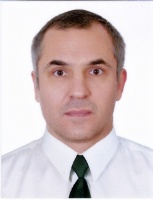 TypeNumberPlace of issueDate of expiryBasic Safety Training and InstructionUkraine21.11.2021Advanced Fire FightingUkraine21.11.2021Proficiency in Survival Craft and RBUkraine21.11.2021Medical First AidUkraine21.11.2021hazard CargoUkraine18.04.2019Designated Security DutiesUkraine18.04.2019Security-related training and instruction for all seafarersUkraine18.04.2019Crude Oil WashingUkraine21.11.2021Inert gas system operationsUkraine18.04.2019EndorsementUkraine21.11.2021Certificate on advanced training for cargo operations on tankersUkraine21.11.2021Basic training for oil and chemical tanker cargo operationsUkraine21.11.2021Advanced training for oil tanker cargo operationsUkraine21.11.2021PositionFrom / ToVessel nameVessel typeDWTMEBHPFlagShipownerCrewing3rd Engineer15.05.2017-01.08.2017MALBURGTanker Product5215Wartsila2200MDAooo&mdash;3rd Engineer01.04.2016-31.10.2016DELFIBunkering Vessel1500SKL700MDA&mdash;3rd Engineer01.09.2015-01.12.2015Svyatoy PavloGeneral Cargo3500Skoda1500SAINT KITTS & NEVISWL&mdash;3rd Engineer26.05.2014-12.11.2014Svyatoy GeorgiyGeneral Cargo3500Skoda1500KAMWL&mdash;3rd Engineer09.11.2012-31.03.2013kemerkoyBunkering Vessel1500VOLVO650TURKG&mdash;3rd Engineer27.07.2011-31.08.2012krilyonBunkering Vessel1500SKL700UKROTK&mdash;3rd Engineer31.01.2009-25.06.2011korsakovProduct Tanker3500SKL1200GEOOTK&mdash;3rd Engineer18.11.2007-25.12.2008sizimanProduct Tanker3500SKL1200VINOTK&mdash;3rd Engineer04.04.2007-31.10.2007ulikaProduct Tanker3500SKL1200DMAOTK&mdash;